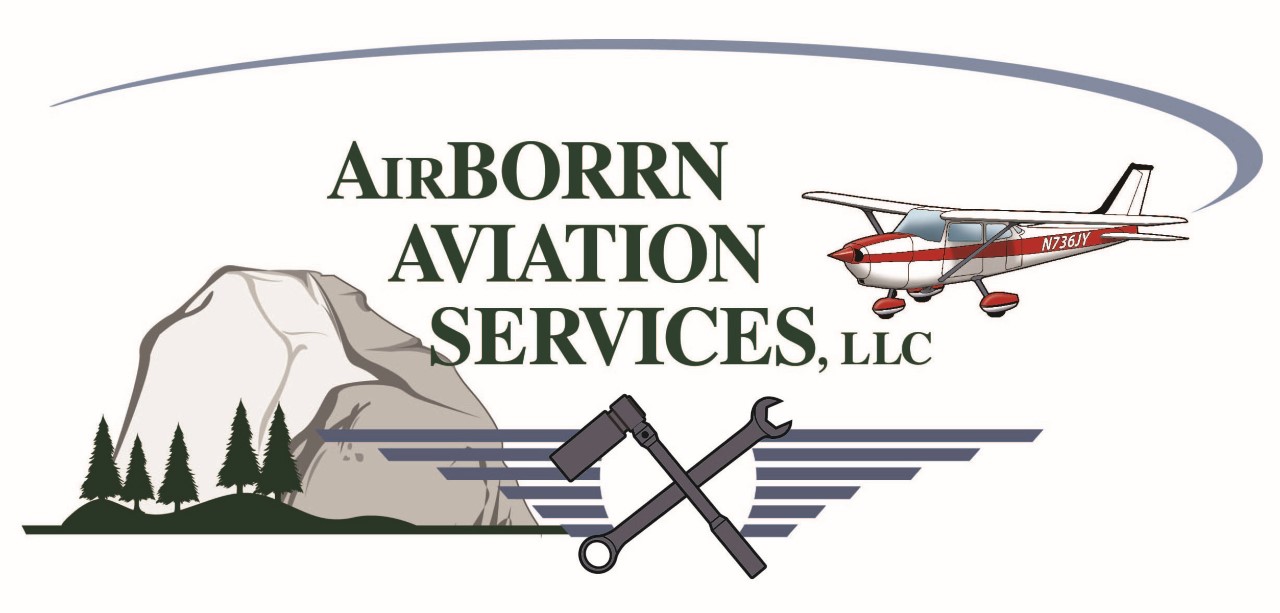 Merced (MCE)Flight Training / Aircraft Rental Rates (Wet)	  Cessna 172M 						      $150.00/hour  (*) Cessna 172M   				                 $140.00/hour  Cessna 150L 						      $130.00/hour  (*) Cessna 150L 						      $120.00/hour  Beechcraft Baron D55 Multi-Engine (M.E.)  	      $385.00/hourCertified Flight / Ground Instructor (CFI/GI)		      $65.00/hourCFI/GI Training—TAA (SR20) or Customer Aircraft       $75.00/hourCFI/GI Training –- Next GEN/High Performance/M.E.  $85.00/hour 	Flight Review (BFR) Min 2.0 hours (CFI)		       $140.00	              (*) $2,000.00 Block Purchase Rate Phone (209) 966-2143  Email: airborrnaviation@gmail.com Web www.yosemiteaviation.com